关于福州职业技术学院车辆租赁采购项目的采购公告受福州职业技术学院委托，福建优胜招标代理有限公司对[350100]FJYS[TP]2018002-3、车辆租赁采购项目组织竞争性谈判，现欢迎合格国内的供应商前来参加。 1、 项目编号：[350100]FJYS[TP]2018002-32、 项目名称：车辆租赁采购项目3、 采购内容及要求：金额单位：人民币元 4、采购项目需要落实的政府采购政策：信用记录，适用于合同包一，按照下列规定执行：（1）投标人应在（填写招标文件要求的截止时点）前分别通过“信用中国”网站（www.creditchina.gov.cn）、中国政府采购网（www.ccgp.gov.cn）查询并打印相应的信用记录（以下简称：“投标人提供的查询结果”），投标人提供的查询结果应为其通过上述网站获取的信用信息查询结果原始页面的打印件（或截图）。（2）查询结果的审查：①由资格审查小组通过上述网站查询并打印投标人信用记录（以下简称：“资格审查小组的查询结果”）。②投标人提供的查询结果与资格审查小组的查询结果不一致的，以资格审查小组的查询结果为准。③因上述网站原因导致资格审查小组无法查询投标人信用记录的（资格审查小组应将通过上述网站查询投标人信用记录时的原始页面打印后随采购文件一并存档），以投标人提供的查询结果为准。④查询结果存在投标人应被拒绝参与政府采购活动相关信息的，其资格审查不合格。
5、供应商的资格要求：   （1）符合《中华人民共和国政府采购法》第二十二条规定条件。（2）特殊要求：
包：1 6、获取采购文件时间、地点、方式：谈判文件随同本项目谈判公告一并发布；投标人应先在福建省政府采购网(http://cz.fjzfcg.gov.cn)注册会员，再通过会员账号在福建省政府采购网上公开信息系统按项目进行报名及下载谈判文件(请根据项目所在地，登录对应的福建省政府采购网上公开信息系统报名(即省本级网址/地市分网))，否则投标将被拒绝。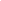 7、采购文件售价：0元。8、供应商报名开始时间：2018-08-06 10:00 报名截止时间2018-08-10 23:009、响应文件递交截止时间及地点：2018-08-11 23:00(北京时间)，供应商应在此之前将密封的响应文件送达（福州市鼓楼区鼓楼区湖东路208号晓康苑北楼01-02单元10层指定地点），逾期送达的或不符合规定的响应文件将被拒绝接收。
10、谈判时间及地点：2018-08-11 23:00，福州市鼓楼区鼓楼区湖东路208号晓康苑北楼01-02单元10层11、采购人和评审专家推荐意见：无
12、公告期限：3个工作日。13、本项目采购人：福州职业技术学院
    地址：福州市闽侯上街联榕路8号    联系人姓名：郑彩霞    联系电话：83760312
    采购代理机构：福建优胜招标代理有限公司    地址：福州市鼓楼区鼓楼区湖东路208号晓康苑北楼01-02单元10层    项目联系人：庄小姐    联系电话：0591-87679372    网址：cz.fjzfcg.gov.cn    开户名：福建优胜招标代理有限公司                                    福建优胜招标代理有限公司                                    2018-08-06合同包品目号采购标的数量品目号预算允许进口合同包预算谈判保证金13350006700明细描述a12道路运输经营许可证投标人需提供国家颁发的有效的道路运输经营许可证复印件。a13安全生产标准投标人需提供有效的交通运输企业安全生产标准达标等级证书三级及以上，须提供资质证明复印件。（若以联合体形式投标，牵头方须满足本条款）a14特别声明（1）投标人须提供参加政府采购活动前在环境保护领域没有存在严重失信行为的书面声明。 （2）投标人须提供拟派出的车辆在近三年内没有发生严重交通事故，拟派驾驶员在三年内未发生严重交通事故，也未被公安交管部门处以刑事拘留及以上处罚的声明函。 【注：若为联合体投标，联合体双方均须提供上述两点声明】a15执行本合同包所需的设备及专业技术能力特别要求投标人须拥有18座及以上各类车型自有车辆总数应达到10辆及以上【其中，大巴（35座以上）≥5辆】。须提供上述要求的至少10辆机动车登记证复印件、行驶证复印件、道路运输复印件及整车保险凭证复印件(提供保单)。投标人在投标文件中须详细列明拟配备服务本项目的车辆品牌及型号，中标后，应标车辆应用于招标人实际用车需要。【若以联合体形式投标，配备的大型客车均须为牵头方自有】a16承诺函投标人须承诺中标后按采购人要求提供符合采购文件要求的各类车型；投标人以非联合体单独投标时应承诺当采购人有小轿车或商务车需求时，将按照采购人需求提供响应车辆，提供的车辆须满足采购文件要求车况配置，未承诺者将视为无效投标。a17本项目允许联合体投标（1）本项目允许联合体投标，联合体指定能够提供大型客车运输服务的公司为牵头方。本项目允许小型汽车租赁服务工作进行专业分包，如果投标人自身不具备小型汽车租赁服务所需的专业能力和条件，则投标人可以与能够提供小型汽车租赁服务的单位组成联合体（牵头方须提供国家颁发的有效的道路运输经营许可证复印件）投标，并在投标文件中提供双方共同签署的联合体投标协议书原件（联合体投标协议书中必须明确联合体双方承担的工作和相应的责任等，联合体双方必须指定其中负责提供大型客车运输服务的一方作为牵头人，授权该牵头人代表联合体任何成员和全体成员接受指示和承担责任，负责投标和合同实施阶段的主办、协调工作），该协议对联合体各成员均有合法约束力。联合体各方均需符合本项目所有资格标准要求，并在投标文件中提供相应证明资料复印件。 （2）以联合体参与投标的单位不得再以自己名义单独在同一项目中投标，也不得组成新的联合体参加同一项目投标。